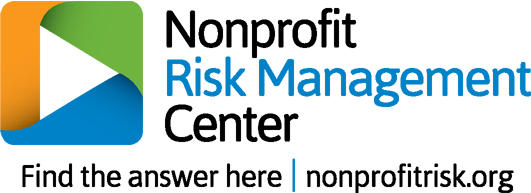 Light-Touch Risk CategorizationThis risk frame consists of two approaches: altering your trajectory to avoid the risk, and managing through unavoidable circumstances. Teams should strive to strike a balanced portfolio between these two strategies. Gather your risk team and begin categorizing your top risks into these two approaches. Brainstorm a few actions that will help mitigate downside effects or fortify your organization in the face of the situations. The final page offers space to document risks that require actions in both categories.The risk events below warrant action in both areas: avoiding the risk and getting ready to manage through it. Alter Your TrajectoryReady for RealityRisk Event:Risk Event:Action 1Action 2Action 3Action 1Action 2Action 3Risk Event:Risk Event:Action 1Action 2Action 3Action 1Action 2Action 3Alter Your TrajectoryReady for RealityRisk Event:Risk Event:Action 1Action 2Action 3Action 1Action 2Action 3Risk Event:Risk Event:Action 1Action 2Action 3Action 1Action 2Action 3Risk Event:Risk Event:Action 1Action 2Action 3Action 1Action 2Action 3Alter Your TrajectoryReady for RealityRisk Event:Risk Event:Action 1Action 2Action 3Action 1Action 2Action 3Risk Event:Risk Event:Action 1Action 2Action 3Action 1Action 2Action 3Risk Event:Risk Event:Action 1Action 2Action 3Action 1Action 2Action 3